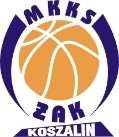 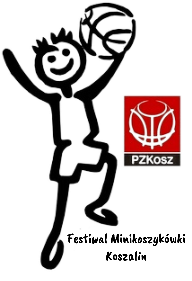 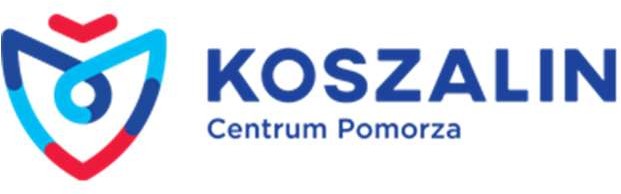 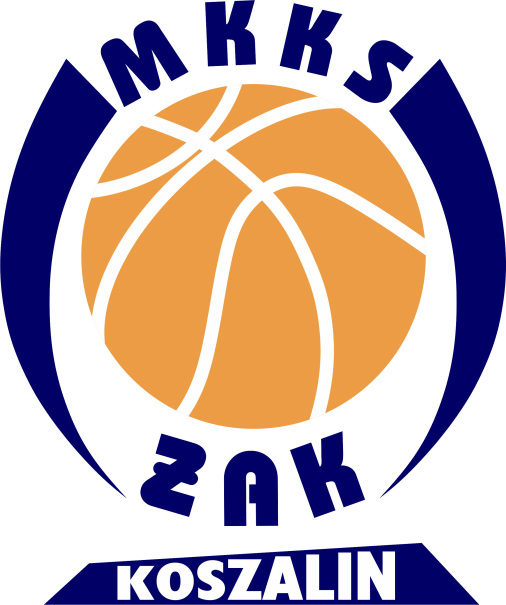 ZGŁOSZENIEDO UDZIAŁU W FESTIWALU MINIKOSZYKÓWKI KOSZALIN 202425.06.2024 – 06.07.2024Nazwa klubu:Miasto i adres:Rocznik:Zespół: dziewcząt / chłopców*OPIEKUNImię:Nazwisko:Adres:E-mail:Telefon kontaktowy:Uprawnienia szkoleniowe: trener/instruktor/opiekun*Uprawnienia pedagogiczne:Preferowane miejsce zakwaterowania:	Szkoła/Dom Studenta*………………………………………………………………..Podpis i pieczęć zgłaszającegoPRZESŁAĆ MAILEM: mkkszak@interia.pl* - niepotrzebne skreślićProszę wypełnić wszystkie pola, łącznie z uprawnieniami - dotyczy jednego opiekuna: pedagogiczne,- studia - jakie - nr dyplomu, uczelnia, lub- kurs wychowawcy - nr zaświadczenia, organizator kursu